Resolució de 21 de setembre de 2017, per la qual es convoquen Ajuts de Personal Investigador predoctoral en Formació (APIF), convocatòria 2017-2018 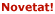 El termini de presentació de sol·licituds serà del 22 de setembre a l'11 d'octubre de 2017.English versión (without links):Resolution of September 21st, 2017, opening the call for APIF Fellowships for training of predoctoral researchers, academic year 2017-2018 (new)The term for applications is September 22nd to October 11th, 2017.Rules of the callCriteria for evaluation of the applicationsLink to the UB page for online applicationsAdditional documents:Form to be filled to request admission to EEES doctorate programs for applicants holding Spanish degreesForm to be filled to request admission to EEES doctorate programs for applicants holding foreign degreesForm to be filled to request provisional admission to EEES doctorate programs for applicants coming from Spanish degrees not yet completedForm to be filled to request provisional admission to EEES doctorate programs for applicants coming from foreign degrees not yet completedEEES: European Higher Education Area, or EHEA.Bases de la convocatòria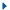 Criteris d'avaluacióAplicació de sol·licituds UB-GRECDocumentació complementàriaSol·licitud d'accés i admissió a programes de doctorat EEES amb titulacions espanyolesSol·licitud d'accés i admissió a programes de doctorat EEES amb titulacions estrangeresSol·licitud d'accés i admissió provisional a programes de doctorat EEES amb titulacions espanyoles i estudis d'accés no finalitzatsSol·licitud d'accés i admissió provisional a programes de doctorat EEES amb titulacions estrangeres i estudis d'accés no finalitzats